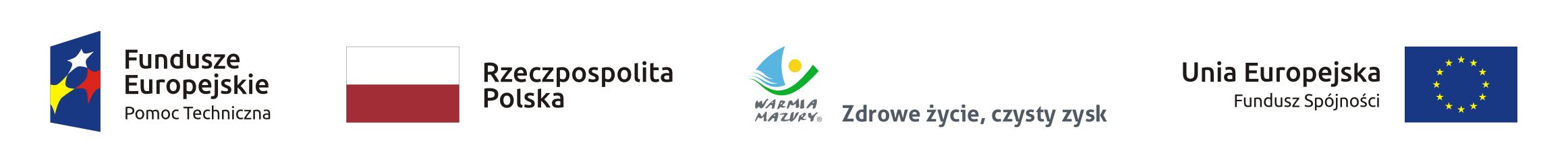 Ramowy program spotkania Fundusze Europejskie na rozwój przedsiębiorstw – aktualne nabory wniosków.Termin:22 luty 2018 r.Miejsce spotkania:Hotel Młyn 82-300 Elbląg, ul. Kościuszki 132GodzinyZakres ramowy spotkania10:00 – 10:15Rejestracja uczestników spotkania.10:15 – 10:30Wprowadzenie w tematykę spotkania.Przedstawienie oferty Punktów Informacyjnych Funduszy Europejskich. 10:30 – 11:30Możliwości rozwoju przedsiębiorczości w ramach Regionalnego Programu Operacyjnego Województwa Warmińsko-Mazurskiego na lata 2014-2020 – Poddziałanie 1.2.1; 1.2.2; 1.3.2; 1.5.1 (Warmińsko-Mazurska Agencja Rozwoju Regionalnego S.A. w Olsztynie).11:30 – 11:40Przerwa kawowa11:40 – 12:10Oferta Regionalnego Funduszu Pożyczkowego (RFP) działającego w strukturach Warmińsko-Mazurskiej Agencji Rozwoju Regionalnego S.A. w Olsztynie.12:10 – 12:40Pytania, dyskusja, podsumowanie i zakończenie spotkania.